Урок математики.                                  Тема «Умножение десятичных дробей».Класс  5Тип урока:  урок изучения нового материала с применением технологии проблемного обучения.Цели урока:  - изучить на уровне восприятия, осмысления и первичного запоминания правила умножения десятичных дробей;- организация продуктивной деятельности школьников, направленной на достижение ими следующих результатов (задач):предметных - знать определения десятичной дроби, правила выполнения действия умножения над ними;  -точно и грамотно выражать свои мысли в устной и письменной речи, применяя математическую терминологию;-  выполнять устные и  письменные вычисления с десятичными дробями;метапредметныхразвивать способности наблюдать, сопоставлять факты;- понимать необходимость применять приемы самоконтроля при решении  математических заданий;- понимать необходимость проверки выдвинутых предположений.учащиеся должны обнаруживать и формулировать учебную проблему совместно с учителем; осуществлять  самооценку и самокоррекцию учебной деятельности, саморефлексию; уметь понимать точку зрения другого, слушать;личностных- формировать коммуникативные способности при работе со сверстниками: определять цели, распределять функции, уметь работать в паре, слушать партнера, формулировать, аргументировать и отстаивать свое мнение;- формировать стремление к критичности мышления, распознаванию логически некорректных высказываний;- формировать  стремление к самоконтролю процесса и результата учебной математической деятельности;- развивать способность к эмоциональному восприятию математических понятий, логических рассужденийОборудование:  компьютер, проектор, интерактивная доска (ИД), презентация.                                                   Ход урокаI. Организационный момент.Учитель: Здравствуйте, ребята, садитесь.     (Слайд 1) Если ты услышишь, что кто-то не любит математику, не верь.  Её нельзя не любить – её можно только не знать.II. Актуализация знаний учащихся: погружение в проблемную ситуацию, создание  проблемной ситуации.Проводится фронтальная устная работа. 1) Вспомнить правило умножения и деления десятичных дробей на натуральные числа.2) Выполните действия: (Слайд 2-3)23,12 · 2 =0,017 · 100 =36,18 : 18 =1 : 4 =42,6 :  6 =5,1:10=4 : 8  =6,31·100 =3) Перед учащимися находится таблица с числами. (Слайд 4)Предлагает учащимся найти закономерность, взаимосвязь чисел и заполнить пропуски (умножение десятичной дроби на натуральное число);Какое действие с десятичными дробями нужно знать, что бы найти значения  5,4 *0,2 и 2,5*1,2? III. Сообщение темы и постановка цели урока. А вы знаете, как выполняется умножение десятичных дробей? Тогда какая цель нашего сегодняшнего урока, что бы вы хотели узнать? (как умножить десятичные дроби)Предлагает сформулировать тему  и цели урока.Итак, тема нашего урока: «Умножение десятичных дробей». (Слайд 5)Для того чтобы выполнить умножение 5,4  · 0,2 и 2,5 · 1,2 нужно вывести правила.Разобрать решение задач на движение. Нацелить учеников на то, что основная задача – это вывод новых правил, а именно, правила умножения десятичных дробей. (Слайд 6)Задача. Скорость велосипедиста 8,5 км/ч. Какое расстояние он проедет:1) за 5ч;   2) за 0,1 ч;   3) за 0,4 ч;   4) за 1,5 ч; 5) за 3,8 ч?            Первое  задание затруднений не вызывает.  8,5 ∙ 5 = 42,5 (км)- проедет велосипедист за 5ч;Чтобы выполнить 2 и 3 задание учащимся необходимо вспомнить обыкновенные дроби. Что означает черта дроби? Что показывает знаменатель и числитель дроби? И выполнить данное задание следующим образом:0,1 = 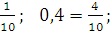 8,5: 10 ∙ 1 = 0,85 (км) -    проедет велосипедист за 0,1ч;8,5: 10 ∙ 4 = 0,85∙ 4=3,4 (км)  -   проедет велосипедист за 0,4ч;        А как иначе можно получить эти же результаты? И учащиеся пытаются найти правило умножения десятичных дробей. А затем, применяя его выполнить задание 4 и 5.  IV. Изучение  нового материала, работа с версиями детей, сравнение лично полученного результата с научным.           Проведем небольшой математический эксперимент.Скоро наступают летние каникулы, в нашей школе будет проходить косметический ремонт. Для окрашивания пола нужно знать расход краски в зависимости от площади пола. Как найти площадь пола?(обмен мнениями) (Слайд 7)- Длина пола 5,6 м, а ширина 4,8 м. Найдите площадь пола?- Переводим  единицы измерения м в дм (запись на доске);5,6м = 56дм;  4,8 м = 48 дм5,6 м · 4,8м = 56дм · 48дм = 2688дм22688дм2 = 26, 88м25,6м · 4,8м = 26,88м2Сравните и сделайте вывод.  Выводы (учащиеся делают самостоятельно)ВыводыУмножение двух десятичных дробей выполняется так:  1)   числа перемножаются без учета запятых.  2)   запятая в произведении ставится так, чтобы отделить справа  столько же знаков, сколько отделено в обоих множителях  вместе взятых.Таким образом, мы получили правила умножения десятичных дробей. Теперь сравните эти выводы с правилом, приведенным в учебнике. Работа с учебником: п. 36, стр. 214.А еще я хочу предложить вам для запоминания правило в стихах .(Слайд 8)Умножая дроби десятичные,К запятым их будьте безразличными,Надо их, могу сказать заранее,Умножать как числа натуральные.А в произведении полученном,Справа, запятую в каждом случае,Отделяйте знаков столько,три, пять, шесть…Сколько их во множителях вместе есть!(учитель раздает детям памятки)V. Первичное закрепление нового материала.1) На доске: (Слайд 9)Выполнить умножение: а) 1,5 · 6,3                          б) 0,7 · 13,4                        в) 11,26 · 3,8 г) 20,63 ·  4,75                   д) 1,23 · 0,45                      е) 0,08 · 0,29           Ответы: а) 9,45;   б) 9,38;   в) 42,788;   г) 97,99254;   д) 0,5535;   е) 0,0232.2) Работа с учебником:№ 1397 (с комментарием у доски)VI . Физминутка.    Вы, ребята, все устали.Много думали, считали.Отдохнуть уже пора!Физминутка тут – «Ура!».Мы выходим на разминку (ходьба на месте)Раз-два! Раз! Раз-два! Раз! Раз-два!Ниже, дети, не ленитесь (наклоны туловища вперёд),  поклонитесь, улыбнитесь и на место все садитесь.VII. Проверочная работа – взаимоконтроль. (Слайд 10)Ответы: (Слайд 11)VIII. Рефлексия. А теперь давайте попытаемся понять, что же каждому из нас дал сегодняшний урок. Интересно ли вам сегодня было? Как мы сегодня поработали?- А что же нового вы узнали сегодня на уроке?- Довольны ли вы результатами?- Что понравилось в работе?- Какие трудности испытывали?- Как их преодолевали?- С чего бы вы предложили начать следующий урок?IX. Итоги урока, постановка домашнего заданияпо результатам выставляется оценка за урок. Домашнее задание: (Слайд 12)п. 36, № 1432(а-з), № 1433.Учитель: заканчивается урок, но не заканчивается поиск знаний. (Слайд 12-13)Да, надо математику любитьИ не считать ученье за мученье!Всё в жизни пригодится, ты учись,  Учись и не жалей на то мгновенья!                              - Спасибо за урок!α0,64,52,35,43,52,54,2b81190,241,23α · b4,849,51 вариант2 вариантВыполните умножение:7,6   0,94,8 ·1,312,5 · 1,60,4 · 0,76,29 · 8,4Выполните умножение:6,7   0,85,8 · 1,414,6 · 1,50,9 · 0,37,28 · 5,61 вариант2 вариант6,846,24200,2852,8365,368,12 21,90,2740,768